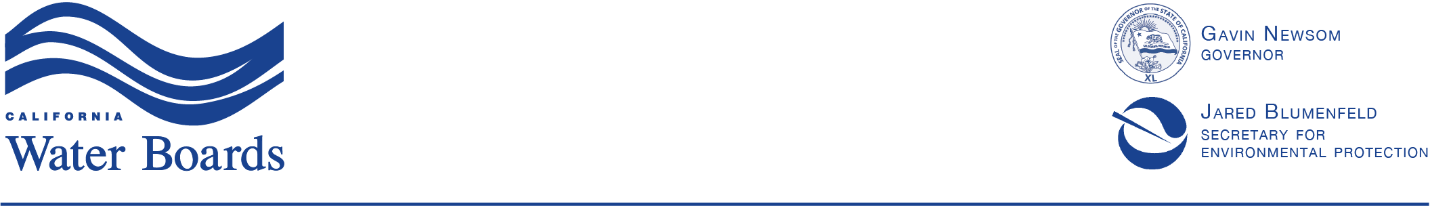 Central Coast Regional Water Quality Control BoardAviso de Reunión PúblicaRevisado al 13 de abril de 2021Miércoles, 14 de abril de 2021, 8:00 a.m.- 5:00 p.m.Jueves, 15 de abril de 2021, 8:00 a.m.-5:00 p.m.Viernes, 16 de abril de 2021, 9:00 a.m.-5:00 p.m.Reunión Solo Por Video y TeleconferenciaNo Habrá Lugar Físico para la Reunión(En Avance y Autorización de las Órdenes Ejecutivas N-29-20 y N-33-20.) Reunión por Video y Teleconferencia Durante la Emergencia del COVID-19: A esta reunión solo se podrá asistir remotamente. Esto se debe a la emergencia del COVID-19 y a que las Órdenes Ejecutivas del Gobernador protegen la salud pública, limitando las agrupaciones públicas y requiriendo el distanciamiento social.Si alguien desea ver la reunión, la transmisión usual vía internet estará disponible en https://cal-span.org/static/index.php. Las personas que deseen comentar sobre puntos específicos agendados para ese día o durante el foro público sobre asuntos que no están en la agenda, tienen que llenar una tarjeta electrónica para comentar (a más tardar para las 12 del mediodía del 25 de enero de 2021). La fecha límite es para dar tiempo suficiente a que la Junta Regional planee y gestione los comentarios orales (y para tratar de asegurar que hablen las personas que lo deseen). Vea abajo para la tarjeta de comentarios e instrucciones. Para la tarjeta electrónica de comentarios, las instrucciones, e información adicional para participar por teléfono o por Zoom (la plataforma de reuniones remotas. https://www.waterboards.ca.gov/centralcoast/board_info/remote_meeting/Típicamente, 3 minutos es el límite por persona para dar comentarios orales (a menos que el presidente de la Junta apruebe algo diferente). Para que todos lo que lo deseen comenten, el presidente de la Junta podría ajustar el tiempo de cada persona. Si desea hablar tiempo extra, envíe un mensaje a la Secretaria de la Junta a RB3-CommentLetters@waterboards.ca.gov a más tardar para las 12 del mediodía del 9 de abril de 2021.  Requisitos de Comunicaciones Ex Parte y Periodo de Silencio - Orden Agrícola 4.0 (Punto 3): Las Comunicaciones Ex parte se permiten sobre este asunto y son sujetas a los requisitos de divulgación indicados en la sección 13287 del Código de Agua: http://www.waterboards.ca.gov/laws_regulations/docs/exparte.pdf. Cualquier comunicación entre personas interesadas y los miembros de la Junta (que no ocurra en una reunión para la cual se dio aviso debidamente -y en la que la Orden Agrícola 4.0 esté en la agenda - o que se haya enviado una carta de comentario para cumplir con este u otro aviso público) tiene que ser divulgado por las partes interesadas dentro de siete días hábiles de la comunicación. Las formas de divulgación están en: https://www.waterboards.ca.gov/centralcoast/publications_forms/forms/docs/central_coast_disclosure.pdf.Conforme a las instrucciones de la Junta Regional el 31 de enero de 2020, las comunicaciones ex parte están prohibidas por un periodo empezando 14 días antes de la reunión en que la Junta tiene programado tomar acción respecto a la Orden Agrícola 4.0 propuesta (en otras palabras, el 31 de marzo de 2021). Si la Junta Regional no toma acción en la fecha programada de la reunión, la prohibición de comunicaciones ex parte se levantará. La prohibición sobre comunicaciones ex parte será reincorporada por 14 días antes del día de la reunión de la Junta en la que la decisión continuará.  Los asuntos de la agenda están numerados para poder identificarlos y no necesariamente serán considerados en el orden en que figuran. Los asuntos programados para el primer o segundo día de una reunión de tres días pueden ser postergados o continuados para el próximo día de la reunión. Los asuntos de sesión a puertas cerradas pueden ser considerados en cualquiera de esos días.Miércoles y Jueves, 14-15 de abril de 2021, 8:00 a.m.-5:00 p.m.Observación: los primeros dos días de la reunión serán dedicados al Punto 3 (considerar la Orden Agrícola 4.0 y una resolución propuesta que certifica el Reporte de Impacto Ambiental para la Orden Agrícola 4.0). Asuntos de la Junta (Board)Nómina[Secretaria de la Junta (Board), 805/549-3140, RB3-CommentLetters@waterboards.ca.gov]Presentaciones[Matthew Keeling, Funcionario Ejecutivo, 805/549-3140, Matt.Keeling@waterboards.ca.gov ]Requisitos de Descargo de Desperdicios (WDRs)Consideración de la Orden Propuesta Núm. R3-2021-0040, WDRs Generales para Descargas de Tierras de Regadío (Orden Agrícola 4.0) y Resolución Propuesta Núm. R3-2021-0039 certificando el Reporte de Impacto Ambiental (EIR) para la Orden Agrícola 4.0 
[Elaine Sahl, 805/542-4645, Elaine.Sahl@waterboards.ca.gov; Diane Kukol, 805/542-4637, Diane.Kukol@waterboards.ca.gov; Paula Richter, 805/549-3865, Paula.Richter@waterboards.ca.gov]Los comentarios públicos para este punto se escuchará el 14 de abril de 2021, iniciando a primera hora después de una breve introducción. Después de los comentarios públicos seguirán las presentaciones del personal y las deliberaciones de la Junta. An interpreter will be available to translate into Spanish and to translate statements made in Spanish into English.Un intérprete estará disponible para traducir al español y para traducir las declaraciones hechas en español al inglés. Reporte del PersonalHoja Suplementaria: cambios recomendados por el personal a la Orden Propuesta Núm. R3-2021-0040. Observación: los adjuntos están disponibles en el sitio web de la Junta en https://www.waterboards.ca.gov/rwqcb3/water_issues/programs/ag_waivers/ag_order4_renewal.htmlAdjunto 1: Orden Propuesta Núm. R3-2021-0040Adjunto A: Hallazgos Adicionales y Consideraciones Regulatorias a la Orden Propuesta Núm. R3-2021-0040Adjunto B: Programa de Monitoreo y Reportes a la Orden Propuesta Núm. R3-2021-0040Adjunto C: Acrónimos, Abreviaturas, y Definiciones a la Orden Propuesta Núm. R3-2021-0040Adjunto 2: Resolución Propuesta Núm. R3-2021-0039 [Certificación del Reporte de Impacto Ambiental (EIR)]Adjunto A: WDRs Generales Propuestos para Descargas de Tierras de Regadío (Orden Agrícola), Reporte de Impacto Ambiental (EIR) Final Volumen 1 – Cuerpo PrincipalVolumen 2 – ApéndicesVolumen 3 – Comentarios y Respuestas a los Comentarios sobre el Reporte de Impacto Ambiental Preliminar y la Orden Agrícola 4.0 PreliminarAdjunto B: Hallazgos de CEQAAdjunto 3: Cartas de Comentarios Recibidos durante el Periodo de Comentarios Públicos sobre la Orden Agrícola 4.0 Modificada Adjunto 4: Respuesta a Comentarios sobre la Orden Agrícola 4.0 Modificada Viernes, 16 de abril de 2021, 9:00 a.m.-5:00 p.m.Asuntos de la Junta (Board)Nómina[Secretaria de la Junta (Board), 805/549-3140, RB3-CommentLetters@Waterboards.ca.gov] Presentaciones, Reconocimientos del Personal, y Premios[Matthew Keeling, Funcionario Ejecutivo, 805/549-3140, Matt.Keeling@waterboards.ca.gov]Aprobación de las ActasReportes de los Miembros de la Junta Regional Reporte del Enlace de la Junta Estatal de Agua (SWRCB) [Dorene D’Adamo, 916/641-5609Asuntos no impugnadosConsideración de la Orden Propuesta Núm. R3-2021-0010, WDRs, Permiso Maestro de Reciclaje, y Permiso de NPDES para: Sentinel Peak Resources California LLC, Arroyo Grande Produced Water Reclamation Facility, Condado de San Luis Obispo 
[Katie DiSimone, 805/542-4638, Katie.DiSimone@waterboards.ca.gov]Reporte del Personal	Adjunto 1: Orden Propuesta Núm. R3-2021-0010Requisitos de Descargo de Desperdicios (WDRs)Consideración de la Orden Propuesta Núm. R3-2021-0001, WDRs, y Permiso de NPDES para: City of El Paso de Robles Wastewater Treatment Plant, Condado de San Luis Obispo 
[Tamara Anderson, 805/549-3334, Tamara.Anderson@waterboards.ca.gov]Reporte del PersonalAdjunto 1: Comentarios y Respuestas del Personal Adjunto 2: Orden Propuesta Núm. R3-2021-0001Consideración de la Orden Propuesta Núm. R3-2021-0012, WDRs para: City of El Paso de Robles Annual Flood Control and Fire Fuel Reduction Project, Condado de San Luis Obispo 
[Kathleen Hicks, 805/549-3458, Kathleen.Hicks@waterboards.ca.gov]Reporte del Personal	Adjunto 1: Orden Propuesta Núm. R3-2021-0012	Adjunto 2: Expuestos de Orden Propuesta Núm. R3-2021-0012Adjunto 3: Programa de Monitoreo y ReportesAdjunto 4: Comentarios y Respuestas del Personal Foro PúblicoEl foro público se escuchará inmediatamente después del descanso del almuerzo, pero no antes de la 1:00 p.m. Cualquier persona puede consultar a la Junta (Board) sobre cualquier tema dentro de la competencia de la Junta (Board) que no esté relacionado con un asunto incluido en este temario de la reunión. En general, se limitarán los comentarios a tres minutos a menos que el presidente de la junta indique lo contrario. Toda persona que desee hacer una presentación más larga debe comunicarse con el Funcionario Ejecutivo por lo menos una semana antes de la reunión. No se permitirán comentarios sobre asuntos de adjudicación pendientes.Puntos AdministrativosReporte del Funcionario Ejecutivo [Matthew Keeling, Funcionario Ejecutivo, 805/549-3140, Matt.Keeling@waterboards.ca.gov]Reporte del PersonalAdjunto 1: Tabla 1 – Solicitudes Recibidas para Certificación 401 de Calidad del Agua Adjunto 2: Tabla 2 - Certificaciones 401 Emitidas de Calidad del Agua Adjunto 3: Tabla 3 - Sección del Agua Subterránea, Informe de Desempeño de Cierre de Casos Adjunto 4: Tabla 4 - Cierre de Casos de Agua Subterránea Adjunto 5: Tabla 5 – Inscripciones en Exenciones de Órdenes Generales Sesión a puertas cerradasLa Junta (Board) se podrá reunir en sesión a puertas cerradas para tratar asuntos de personal. [Government Code section 11126 subd. (a)], para deliberar sobre una decisión a la que debe llegar basándose en pruebas presentadas en una audiencia (Government Code § 11126, subd. (c) (3)), o para discutir asuntos en litigio, incluyendo la discusión de litigio iniciado, exposición significativa a litigios, o decisiones de iniciar litigio. (Gov. Code § 11126, subd. (e)). La Junta no está obligada a permitir comentarios del público sobre temas analizados en una sesión a puertas cerradas. (Gov. Code § 11125.7, subd. (e)). [Abogada Stephanie Yu, 916/341-5157, Stephanie.Yu@Waterboards.ca.gov ]Puntos actuales de Litigio en los que está involucrada la Junta (Board):Litigio entablado contra la Central Coast Water Board:Orden del 2017 para Descargas Agrícolas – Monterey Coastkeeper, y demás v. Regional Water Quality Control Board, Central Coast Region(Sacramento County Superior Court, Case No. 34-2017-80002655; (California Court of Appeal, Third District, Case No. C090943)Enmiendas del 2019 a la Orden de Limpieza y Mitigación (CAO) para la Limpieza en: Dutch Maid Cleaners, 3323 State Street, Santa Barbara – San Roque Clean Up Fund and Trust U/W of Emil Deloreto v. California Regional Water Quality Control Board, Central Coast Region, y demás. (Santa Barbara Superior Court, Anacapa Division, Case No. 20CV00022)Litigio entablado por la Central Coast Water Board contra otras partes, incluyendo casos referidos a la Oficina del Procurador General:Caso Referido a la Oficina del Procurador General sobre: Casmalia Hazardous Waste Site Litigation:  United States v. State of California y Asuntos RelacionadosUnited States, et al. v. HVI Cat Canyon, Inc., f/k/a Greka Oil & Gas, Inc. (U.S. District Court, Central District of California, Case No. CV 11-05097 FMO (PLAx))¡INFORMACIÓN IMPORTANTE!Si tiene preguntas sobre esta agenda, puede contactar a Tammie Olson, al (805) 549-3140. Generalmente, los comentarios escritos se deben recibir antes de la reunión de la Junta (Board) y para la fecha límite del tema específico de la agenda. Generalmente no se admitirán los comentarios que se reciban después de la fecha límite indicada en los Avisos y/o Procedimiento de Audiencia para temas específicos. Cualquier persona que pida enviar materiales tarde, debe demostrar buena causa, y el presidente de la Junta (Board) debe determinar que aceptar los materiales tarde no causaría prejuicios en la Central Coast Water Board o en cualquier parte designada. El presidente de la Junta (Board) puede modificar esta regla para evitar graves dificultades. A menos que se especifique de otro modo, la Junta (Board) debe recibir de todas las partes y personas interesadas, los materiales de la presentación y las solicitudes para hablar tiempo extra sobre algún tema en la agenda, a más tardar para las 12:00pm del 9 de abril de 2021. Si alguna persona no pide a tiempo hablar tiempo extra, de todos modos, se le permitirán los tres minutos que se le dan a todas las personas del público para hablar. Esta información se debe enviar por correo electrónico a la Secretaria de la Junta (Board) a: RB3-CommentLetters@waterboards.ca.gov  En el renglón del tema, escriba, "REUNIÓN DE LA JUNTA del “14-16 de abril 2021. (en el tema de su mensaje, ponga en negrita el asunto correspondiente)." Si tiene alguna pregunta sobre el temario, comuníquese con la Secretaria de la Junta al (805) 549-3140.La agenda e información estarán disponibles en: https://www.waterboards.ca.gov/centralcoast/board_info/agendas/index.htmlLas instrucciones sobre conducta y procedimientos durante la reunión de la Junta (Board) están disponibles en el sitio web de la Junta (Central Coast Water Board) en: http://www.swrcb.ca.gov/centralcoast/board_info/agendas/board_meeting_conduct.pdfSi necesita un intérprete, contacte a la Secretaria de la Junta (Board) al (805) 549-3140 o en: RB3-CommentLetters@Waterboards.ca.gov a más tardar para las 12:00 del mediodía del 12 de abril de 2021.